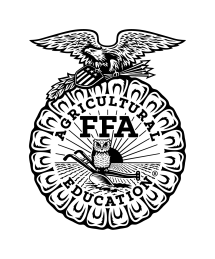 Employment Skills 		RESUME SCORECARD______________________________		_______________________________		___________________Judge’s Name					Judge’s Signature				DateContestant NameTeam No.Team No.ChapterMember No.Member No.CONTENT (GENERAL APPEARANCE)Possible ScoreScorePresented in proper format15Pleasing to the eyeCaptures InterestLayoutEasily read40GrammarPunctuationTypingSpelling20CONTENT (General Appearance) Sub Total:75COMPOSITIONPersonal Data10Career Objective10Educational background20Work experience/skills20Special experiences, activities, honors10References5COMPOSITION Sub Total: 75Subtotal150Deduction for materials received after the postmark deadline:                                                  10% or 15 points maximumDeduction for materials received after the postmark deadline:                                                  10% or 15 points maximum                                                               Total Points Earned                                                               Total Points Earned